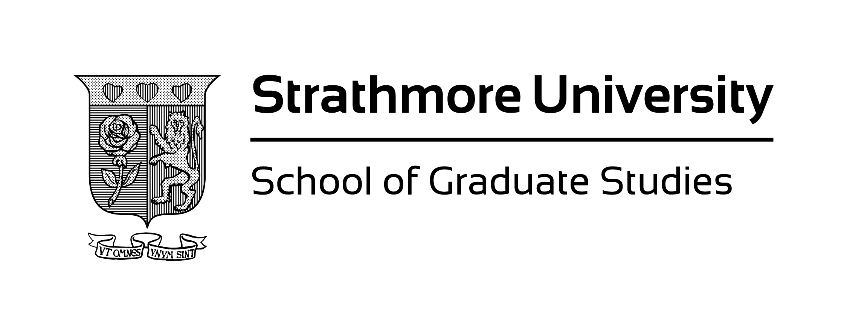  Application to Register as a Graduate Student** Please refer to Notes on Application Procedure in the prospectus or on the web at www.strathmore.edu/academics/sgs/howtoapply.We also accept online applications, details are at www.strathmore.edu/academics/sgs/admissions/applyonline. POSTGRADUATE PROGRAMME APPLYING FOR: PLEASE USE BLOCK CAPITALS AND TICK APPROPRIATELYPlease return the completed form to:	The Dean	School of Graduate Studies                                                  	Ole , Madaraka Estate                                                  	,00200 City Square					Tel: +254 (0)703034000/4200/4300                                                   	Email: sgsdean@strathmore.edu Written exam:GEE Written exam:English Composition Oral marks Oral marks Interviewer’s initialsInterviewer’s initialsDate Date 1.  PROPOSED PROGRAMME DETAILS1.  PROPOSED PROGRAMME DETAILS1.  PROPOSED PROGRAMME DETAILS1.  PROPOSED PROGRAMME DETAILS1.  PROPOSED PROGRAMME DETAILS1.  PROPOSED PROGRAMME DETAILS1.  PROPOSED PROGRAMME DETAILS1.  PROPOSED PROGRAMME DETAILS1.  PROPOSED PROGRAMME DETAILS1.  PROPOSED PROGRAMME DETAILS1.  PROPOSED PROGRAMME DETAILS1.  PROPOSED PROGRAMME DETAILS1.  PROPOSED PROGRAMME DETAILS1.  PROPOSED PROGRAMME DETAILS1.  PROPOSED PROGRAMME DETAILS1.  PROPOSED PROGRAMME DETAILS1.  PROPOSED PROGRAMME DETAILSSPECIALIZATION SPECIALIZATION CODECODECODECODECODEPROPOSED START DATEPROPOSED START DATEPROPOSED START DATEPROPOSED START DATEPROPOSED START DATEPROPOSED START DATEFULLTIME/PART-TIME/MODULARFULLTIME/PART-TIME/MODULARFULLTIME/PART-TIME/MODULARFULLTIME/PART-TIME/MODULARProposed area of Research (MPhil/PhD Applicants only). Applicants for research degrees should enclose a 1-2 page outline of their proposed research.  Your school may ask for a more detailed proposalProposed area of Research (MPhil/PhD Applicants only). Applicants for research degrees should enclose a 1-2 page outline of their proposed research.  Your school may ask for a more detailed proposalProposed area of Research (MPhil/PhD Applicants only). Applicants for research degrees should enclose a 1-2 page outline of their proposed research.  Your school may ask for a more detailed proposalProposed area of Research (MPhil/PhD Applicants only). Applicants for research degrees should enclose a 1-2 page outline of their proposed research.  Your school may ask for a more detailed proposalProposed area of Research (MPhil/PhD Applicants only). Applicants for research degrees should enclose a 1-2 page outline of their proposed research.  Your school may ask for a more detailed proposalProposed area of Research (MPhil/PhD Applicants only). Applicants for research degrees should enclose a 1-2 page outline of their proposed research.  Your school may ask for a more detailed proposalProposed area of Research (MPhil/PhD Applicants only). Applicants for research degrees should enclose a 1-2 page outline of their proposed research.  Your school may ask for a more detailed proposalProposed area of Research (MPhil/PhD Applicants only). Applicants for research degrees should enclose a 1-2 page outline of their proposed research.  Your school may ask for a more detailed proposalProposed area of Research (MPhil/PhD Applicants only). Applicants for research degrees should enclose a 1-2 page outline of their proposed research.  Your school may ask for a more detailed proposalProposed area of Research (MPhil/PhD Applicants only). Applicants for research degrees should enclose a 1-2 page outline of their proposed research.  Your school may ask for a more detailed proposalProposed area of Research (MPhil/PhD Applicants only). Applicants for research degrees should enclose a 1-2 page outline of their proposed research.  Your school may ask for a more detailed proposalProposed area of Research (MPhil/PhD Applicants only). Applicants for research degrees should enclose a 1-2 page outline of their proposed research.  Your school may ask for a more detailed proposalProposed area of Research (MPhil/PhD Applicants only). Applicants for research degrees should enclose a 1-2 page outline of their proposed research.  Your school may ask for a more detailed proposalProposed area of Research (MPhil/PhD Applicants only). Applicants for research degrees should enclose a 1-2 page outline of their proposed research.  Your school may ask for a more detailed proposalProposed area of Research (MPhil/PhD Applicants only). Applicants for research degrees should enclose a 1-2 page outline of their proposed research.  Your school may ask for a more detailed proposalProposed area of Research (MPhil/PhD Applicants only). Applicants for research degrees should enclose a 1-2 page outline of their proposed research.  Your school may ask for a more detailed proposalProposed area of Research (MPhil/PhD Applicants only). Applicants for research degrees should enclose a 1-2 page outline of their proposed research.  Your school may ask for a more detailed proposal2.  PERSONAL DETAILS (If you are a current or previous Strathmore student, please write your ref number here: 2.  PERSONAL DETAILS (If you are a current or previous Strathmore student, please write your ref number here: 2.  PERSONAL DETAILS (If you are a current or previous Strathmore student, please write your ref number here: 2.  PERSONAL DETAILS (If you are a current or previous Strathmore student, please write your ref number here: 2.  PERSONAL DETAILS (If you are a current or previous Strathmore student, please write your ref number here: 2.  PERSONAL DETAILS (If you are a current or previous Strathmore student, please write your ref number here: 2.  PERSONAL DETAILS (If you are a current or previous Strathmore student, please write your ref number here: 2.  PERSONAL DETAILS (If you are a current or previous Strathmore student, please write your ref number here: 2.  PERSONAL DETAILS (If you are a current or previous Strathmore student, please write your ref number here: 2.  PERSONAL DETAILS (If you are a current or previous Strathmore student, please write your ref number here: 2.  PERSONAL DETAILS (If you are a current or previous Strathmore student, please write your ref number here: 2.  PERSONAL DETAILS (If you are a current or previous Strathmore student, please write your ref number here: 2.  PERSONAL DETAILS (If you are a current or previous Strathmore student, please write your ref number here: 2.  PERSONAL DETAILS (If you are a current or previous Strathmore student, please write your ref number here: 2.  PERSONAL DETAILS (If you are a current or previous Strathmore student, please write your ref number here: 2.  PERSONAL DETAILS (If you are a current or previous Strathmore student, please write your ref number here: 2.  PERSONAL DETAILS (If you are a current or previous Strathmore student, please write your ref number here: SURNAMESURNAMEOTHER NAMESOTHER NAMESOTHER NAMESOTHER NAMESOTHER NAMESOTHER NAMESOTHER NAMESOTHER NAMESOTHER NAMESOTHER NAMESOTHER NAMESOTHER NAMESOTHER NAMESAffix passport size photograph Affix passport size photograph NATIONALITY     SEX (M/F)     SEX (M/F)RELIGIONRELIGIONRELIGIONRELIGIONMARITAL STATUSMARITAL STATUSMARITAL STATUSNATIONALITYAPPLICANTS PERMANENT ADDRESSAPPLICANTS PERMANENT ADDRESSAPPLICANTS PERMANENT ADDRESSAPPLICANTS PERMANENT ADDRESSAPPLICANTS PERMANENT ADDRESSAPPLICANTS PERMANENT ADDRESSHOME DISTRICTHOME DISTRICTHOME DISTRICTHOME DISTRICTHOME DISTRICTTel.(Cell)Tel.(Cell)Tel.(Cell)Tel.(Cell)EmailEmailAPPLICANTS PHYSICAL ADDRESS IN APPLICANTS PHYSICAL ADDRESS IN APPLICANTS PHYSICAL ADDRESS IN APPLICANTS PHYSICAL ADDRESS IN APPLICANTS PHYSICAL ADDRESS IN APPLICANTS PHYSICAL ADDRESS IN OCCUPATIONOCCUPATIONOCCUPATIONOCCUPATIONOCCUPATIONTEL (Off)TEL (Off)TEL (Off)TEL (Off)EmailEmailFATHER’S/HUSBAND’S/GUARDIAN’S NAMEFATHER’S/HUSBAND’S/GUARDIAN’S NAMEFATHER’S/HUSBAND’S/GUARDIAN’S NAMEFATHER’S/HUSBAND’S/GUARDIAN’S NAMEFATHER’S/HUSBAND’S/GUARDIAN’S NAMEFATHER’S/HUSBAND’S/GUARDIAN’S NAMEOCCUPATIONOCCUPATIONOCCUPATIONOCCUPATIONOCCUPATIONPlace of WorkPlace of WorkPlace of WorkPlace of WorkEmailEmailMOTHER’S/WIFE’S/GUARDIAN’S NAMEMOTHER’S/WIFE’S/GUARDIAN’S NAMEMOTHER’S/WIFE’S/GUARDIAN’S NAMEMOTHER’S/WIFE’S/GUARDIAN’S NAMEMOTHER’S/WIFE’S/GUARDIAN’S NAMEMOTHER’S/WIFE’S/GUARDIAN’S NAMEOCCUPATIONOCCUPATIONOCCUPATIONOCCUPATIONOCCUPATIONPlace of WorkPlace of WorkPlace of WorkPlace of WorkEmailEmailDISABILITY: All applications are considered on academic merit in accordance with the University’s commitment to promoting equal opportunities for all applicants. It would assist us in offering you appropriate advice if you would give brief details of any disability or special requirements you have in the space provided below.DISABILITY: All applications are considered on academic merit in accordance with the University’s commitment to promoting equal opportunities for all applicants. It would assist us in offering you appropriate advice if you would give brief details of any disability or special requirements you have in the space provided below.DISABILITY: All applications are considered on academic merit in accordance with the University’s commitment to promoting equal opportunities for all applicants. It would assist us in offering you appropriate advice if you would give brief details of any disability or special requirements you have in the space provided below.DISABILITY: All applications are considered on academic merit in accordance with the University’s commitment to promoting equal opportunities for all applicants. It would assist us in offering you appropriate advice if you would give brief details of any disability or special requirements you have in the space provided below.DISABILITY: All applications are considered on academic merit in accordance with the University’s commitment to promoting equal opportunities for all applicants. It would assist us in offering you appropriate advice if you would give brief details of any disability or special requirements you have in the space provided below.DISABILITY: All applications are considered on academic merit in accordance with the University’s commitment to promoting equal opportunities for all applicants. It would assist us in offering you appropriate advice if you would give brief details of any disability or special requirements you have in the space provided below.DISABILITY: All applications are considered on academic merit in accordance with the University’s commitment to promoting equal opportunities for all applicants. It would assist us in offering you appropriate advice if you would give brief details of any disability or special requirements you have in the space provided below.DISABILITY: All applications are considered on academic merit in accordance with the University’s commitment to promoting equal opportunities for all applicants. It would assist us in offering you appropriate advice if you would give brief details of any disability or special requirements you have in the space provided below.DISABILITY: All applications are considered on academic merit in accordance with the University’s commitment to promoting equal opportunities for all applicants. It would assist us in offering you appropriate advice if you would give brief details of any disability or special requirements you have in the space provided below.DISABILITY: All applications are considered on academic merit in accordance with the University’s commitment to promoting equal opportunities for all applicants. It would assist us in offering you appropriate advice if you would give brief details of any disability or special requirements you have in the space provided below.DISABILITY: All applications are considered on academic merit in accordance with the University’s commitment to promoting equal opportunities for all applicants. It would assist us in offering you appropriate advice if you would give brief details of any disability or special requirements you have in the space provided below.DISABILITY: All applications are considered on academic merit in accordance with the University’s commitment to promoting equal opportunities for all applicants. It would assist us in offering you appropriate advice if you would give brief details of any disability or special requirements you have in the space provided below.DISABILITY: All applications are considered on academic merit in accordance with the University’s commitment to promoting equal opportunities for all applicants. It would assist us in offering you appropriate advice if you would give brief details of any disability or special requirements you have in the space provided below.DISABILITY: All applications are considered on academic merit in accordance with the University’s commitment to promoting equal opportunities for all applicants. It would assist us in offering you appropriate advice if you would give brief details of any disability or special requirements you have in the space provided below.DISABILITY: All applications are considered on academic merit in accordance with the University’s commitment to promoting equal opportunities for all applicants. It would assist us in offering you appropriate advice if you would give brief details of any disability or special requirements you have in the space provided below.DISABILITY: All applications are considered on academic merit in accordance with the University’s commitment to promoting equal opportunities for all applicants. It would assist us in offering you appropriate advice if you would give brief details of any disability or special requirements you have in the space provided below.DISABILITY: All applications are considered on academic merit in accordance with the University’s commitment to promoting equal opportunities for all applicants. It would assist us in offering you appropriate advice if you would give brief details of any disability or special requirements you have in the space provided below.3.  FINANCIAL DETAILS 3.  FINANCIAL DETAILS 3.  FINANCIAL DETAILS 3.  FINANCIAL DETAILS 3.  FINANCIAL DETAILS 3.  FINANCIAL DETAILS 3.  FINANCIAL DETAILS 3.  FINANCIAL DETAILS 3.  FINANCIAL DETAILS 3.  FINANCIAL DETAILS 3.  FINANCIAL DETAILS 3.  FINANCIAL DETAILS 3.  FINANCIAL DETAILS 3.  FINANCIAL DETAILS 3.  FINANCIAL DETAILS 3.  FINANCIAL DETAILS 3.  FINANCIAL DETAILS GUARANTEE OFFEE PAYMENTSelfEmployerName of person or organization responsible for paying fees:Name of person or organization responsible for paying fees:Name of person or organization responsible for paying fees:Name of person or organization responsible for paying fees:Name of person or organization responsible for paying fees:TEL (Res)TEL (Res)TEL (Res)FaxFaxFaxGUARANTEE OFFEE PAYMENTParentOtherName of person or organization responsible for paying fees:Name of person or organization responsible for paying fees:Name of person or organization responsible for paying fees:Name of person or organization responsible for paying fees:Name of person or organization responsible for paying fees:TEL (Res)TEL (Res)TEL (Res)FaxFaxFaxPHYSICAL ADDRESSPHYSICAL ADDRESSPHYSICAL ADDRESSPHYSICAL ADDRESSPHYSICAL ADDRESSPHYSICAL ADDRESSPHYSICAL ADDRESSPHYSICAL ADDRESSMailing address in TEL (Off)TEL (Off)TEL (Off)EmailEmailEmailEmailEmail4. ACADEMIC QUALIFICATIONS (Only include degree level or equivalent) This section must be completed even if you attach a separate CV. Please include copies of certificates transcripts and testimonials of grades for studies listed. Please state the name of the qualification in your own country. Continue on a separate sheet if necessary.4. ACADEMIC QUALIFICATIONS (Only include degree level or equivalent) This section must be completed even if you attach a separate CV. Please include copies of certificates transcripts and testimonials of grades for studies listed. Please state the name of the qualification in your own country. Continue on a separate sheet if necessary.4. ACADEMIC QUALIFICATIONS (Only include degree level or equivalent) This section must be completed even if you attach a separate CV. Please include copies of certificates transcripts and testimonials of grades for studies listed. Please state the name of the qualification in your own country. Continue on a separate sheet if necessary.4. ACADEMIC QUALIFICATIONS (Only include degree level or equivalent) This section must be completed even if you attach a separate CV. Please include copies of certificates transcripts and testimonials of grades for studies listed. Please state the name of the qualification in your own country. Continue on a separate sheet if necessary.4. ACADEMIC QUALIFICATIONS (Only include degree level or equivalent) This section must be completed even if you attach a separate CV. Please include copies of certificates transcripts and testimonials of grades for studies listed. Please state the name of the qualification in your own country. Continue on a separate sheet if necessary.4. ACADEMIC QUALIFICATIONS (Only include degree level or equivalent) This section must be completed even if you attach a separate CV. Please include copies of certificates transcripts and testimonials of grades for studies listed. Please state the name of the qualification in your own country. Continue on a separate sheet if necessary.4. ACADEMIC QUALIFICATIONS (Only include degree level or equivalent) This section must be completed even if you attach a separate CV. Please include copies of certificates transcripts and testimonials of grades for studies listed. Please state the name of the qualification in your own country. Continue on a separate sheet if necessary.4. ACADEMIC QUALIFICATIONS (Only include degree level or equivalent) This section must be completed even if you attach a separate CV. Please include copies of certificates transcripts and testimonials of grades for studies listed. Please state the name of the qualification in your own country. Continue on a separate sheet if necessary.4. ACADEMIC QUALIFICATIONS (Only include degree level or equivalent) This section must be completed even if you attach a separate CV. Please include copies of certificates transcripts and testimonials of grades for studies listed. Please state the name of the qualification in your own country. Continue on a separate sheet if necessary.4. ACADEMIC QUALIFICATIONS (Only include degree level or equivalent) This section must be completed even if you attach a separate CV. Please include copies of certificates transcripts and testimonials of grades for studies listed. Please state the name of the qualification in your own country. Continue on a separate sheet if necessary.4. ACADEMIC QUALIFICATIONS (Only include degree level or equivalent) This section must be completed even if you attach a separate CV. Please include copies of certificates transcripts and testimonials of grades for studies listed. Please state the name of the qualification in your own country. Continue on a separate sheet if necessary.4. ACADEMIC QUALIFICATIONS (Only include degree level or equivalent) This section must be completed even if you attach a separate CV. Please include copies of certificates transcripts and testimonials of grades for studies listed. Please state the name of the qualification in your own country. Continue on a separate sheet if necessary.4. ACADEMIC QUALIFICATIONS (Only include degree level or equivalent) This section must be completed even if you attach a separate CV. Please include copies of certificates transcripts and testimonials of grades for studies listed. Please state the name of the qualification in your own country. Continue on a separate sheet if necessary.4. ACADEMIC QUALIFICATIONS (Only include degree level or equivalent) This section must be completed even if you attach a separate CV. Please include copies of certificates transcripts and testimonials of grades for studies listed. Please state the name of the qualification in your own country. Continue on a separate sheet if necessary.4. ACADEMIC QUALIFICATIONS (Only include degree level or equivalent) This section must be completed even if you attach a separate CV. Please include copies of certificates transcripts and testimonials of grades for studies listed. Please state the name of the qualification in your own country. Continue on a separate sheet if necessary.Full Name of InstitutionFull Name of InstitutionFull Name of InstitutionDates of Attendance(from/to)Dates of Attendance(from/to)Dates of Attendance(from/to)Dates of Attendance(from/to)Type of Qualification(e. g BBIT (Hons))Type of Qualification(e. g BBIT (Hons))Type of Qualification(e. g BBIT (Hons))Class of Honours or GPA/ Current %Class of Honours or GPA/ Current %Class of Honours or GPA/ Current %Award DateAward Date5. PROFESSIONAL QUALIFICATIONS This section must be completed even if you attach a separate CV. Please include copies of certificates. Continue on a separate sheet if necessary.5. PROFESSIONAL QUALIFICATIONS This section must be completed even if you attach a separate CV. Please include copies of certificates. Continue on a separate sheet if necessary.5. PROFESSIONAL QUALIFICATIONS This section must be completed even if you attach a separate CV. Please include copies of certificates. Continue on a separate sheet if necessary.5. PROFESSIONAL QUALIFICATIONS This section must be completed even if you attach a separate CV. Please include copies of certificates. Continue on a separate sheet if necessary.5. PROFESSIONAL QUALIFICATIONS This section must be completed even if you attach a separate CV. Please include copies of certificates. Continue on a separate sheet if necessary.5. PROFESSIONAL QUALIFICATIONS This section must be completed even if you attach a separate CV. Please include copies of certificates. Continue on a separate sheet if necessary.5. PROFESSIONAL QUALIFICATIONS This section must be completed even if you attach a separate CV. Please include copies of certificates. Continue on a separate sheet if necessary.5. PROFESSIONAL QUALIFICATIONS This section must be completed even if you attach a separate CV. Please include copies of certificates. Continue on a separate sheet if necessary.5. PROFESSIONAL QUALIFICATIONS This section must be completed even if you attach a separate CV. Please include copies of certificates. Continue on a separate sheet if necessary.5. PROFESSIONAL QUALIFICATIONS This section must be completed even if you attach a separate CV. Please include copies of certificates. Continue on a separate sheet if necessary.5. PROFESSIONAL QUALIFICATIONS This section must be completed even if you attach a separate CV. Please include copies of certificates. Continue on a separate sheet if necessary.5. PROFESSIONAL QUALIFICATIONS This section must be completed even if you attach a separate CV. Please include copies of certificates. Continue on a separate sheet if necessary.5. PROFESSIONAL QUALIFICATIONS This section must be completed even if you attach a separate CV. Please include copies of certificates. Continue on a separate sheet if necessary.5. PROFESSIONAL QUALIFICATIONS This section must be completed even if you attach a separate CV. Please include copies of certificates. Continue on a separate sheet if necessary.5. PROFESSIONAL QUALIFICATIONS This section must be completed even if you attach a separate CV. Please include copies of certificates. Continue on a separate sheet if necessary.Full Name of InstitutionFull Name of InstitutionFull Name of InstitutionFull Name of InstitutionDates of Attendance(from/to)Dates of Attendance(from/to)Dates of Attendance(from/to)Type of Qualification(e. g BBIT (Hons))Type of Qualification(e. g BBIT (Hons))Type of Qualification(e. g BBIT (Hons))Class of Honours or GPA/ Current %Class of Honours or GPA/ Current %Class of Honours or GPA/ Current %Award DateAward Date6. 	WORK EXPERIENCE (where relevant) Continue on a separate sheet if necessary.6. 	WORK EXPERIENCE (where relevant) Continue on a separate sheet if necessary.6. 	WORK EXPERIENCE (where relevant) Continue on a separate sheet if necessary.6. 	WORK EXPERIENCE (where relevant) Continue on a separate sheet if necessary.6. 	WORK EXPERIENCE (where relevant) Continue on a separate sheet if necessary.Name of EmployerDates of EmploymentBrief description of work and responsibility7. 	ENGLISH LANGUAGE If English is not your first language, any offer of a place may be conditional on proof of proficiency in English. If you have taken a test of English Language, please supply the information below and enclose certificates where available.7. 	ENGLISH LANGUAGE If English is not your first language, any offer of a place may be conditional on proof of proficiency in English. If you have taken a test of English Language, please supply the information below and enclose certificates where available.7. 	ENGLISH LANGUAGE If English is not your first language, any offer of a place may be conditional on proof of proficiency in English. If you have taken a test of English Language, please supply the information below and enclose certificates where available.7. 	ENGLISH LANGUAGE If English is not your first language, any offer of a place may be conditional on proof of proficiency in English. If you have taken a test of English Language, please supply the information below and enclose certificates where available.7. 	ENGLISH LANGUAGE If English is not your first language, any offer of a place may be conditional on proof of proficiency in English. If you have taken a test of English Language, please supply the information below and enclose certificates where available.Test taken & score Date8. 	REMOTE STUDIES Do you intend to be ordinarily resident in a location remote from  campuses during periods of your study?8. 	REMOTE STUDIES Do you intend to be ordinarily resident in a location remote from  campuses during periods of your study?8. 	REMOTE STUDIES Do you intend to be ordinarily resident in a location remote from  campuses during periods of your study?8. 	REMOTE STUDIES Do you intend to be ordinarily resident in a location remote from  campuses during periods of your study?Proposed location of remote studies For what periods would you be available to attend ?For what periods would you be available to attend ?Have you already been engaged in research activities (thesis or papers), please state them below. If you need additional space you can attach a separate sheet of paper that clearly states your name. You are strongly encouraged, if available, to submit a thesis or paper.Intended Research Project: Proposed Title of Research: Aims of the investigation: 	Plan of work:Have you already been engaged in research activities (thesis or papers), please state them below. If you need additional space you can attach a separate sheet of paper that clearly states your name. You are strongly encouraged, if available, to submit a thesis or paper.Intended Research Project: Proposed Title of Research: Aims of the investigation: 	Plan of work:Have you already been engaged in research activities (thesis or papers), please state them below. If you need additional space you can attach a separate sheet of paper that clearly states your name. You are strongly encouraged, if available, to submit a thesis or paper.Intended Research Project: Proposed Title of Research: Aims of the investigation: 	Plan of work:Have you already been engaged in research activities (thesis or papers), please state them below. If you need additional space you can attach a separate sheet of paper that clearly states your name. You are strongly encouraged, if available, to submit a thesis or paper.Intended Research Project: Proposed Title of Research: Aims of the investigation: 	Plan of work:Have you already been engaged in research activities (thesis or papers), please state them below. If you need additional space you can attach a separate sheet of paper that clearly states your name. You are strongly encouraged, if available, to submit a thesis or paper.Intended Research Project: Proposed Title of Research: Aims of the investigation: 	Plan of work:Have you already been engaged in research activities (thesis or papers), please state them below. If you need additional space you can attach a separate sheet of paper that clearly states your name. You are strongly encouraged, if available, to submit a thesis or paper.Intended Research Project: Proposed Title of Research: Aims of the investigation: 	Plan of work:Have you already been engaged in research activities (thesis or papers), please state them below. If you need additional space you can attach a separate sheet of paper that clearly states your name. You are strongly encouraged, if available, to submit a thesis or paper.Intended Research Project: Proposed Title of Research: Aims of the investigation: 	Plan of work:Have you already been engaged in research activities (thesis or papers), please state them below. If you need additional space you can attach a separate sheet of paper that clearly states your name. You are strongly encouraged, if available, to submit a thesis or paper.Intended Research Project: Proposed Title of Research: Aims of the investigation: 	Plan of work:Have you already been engaged in research activities (thesis or papers), please state them below. If you need additional space you can attach a separate sheet of paper that clearly states your name. You are strongly encouraged, if available, to submit a thesis or paper.Intended Research Project: Proposed Title of Research: Aims of the investigation: 	Plan of work:Have you already been engaged in research activities (thesis or papers), please state them below. If you need additional space you can attach a separate sheet of paper that clearly states your name. You are strongly encouraged, if available, to submit a thesis or paper.Intended Research Project: Proposed Title of Research: Aims of the investigation: 	Plan of work:Have you already been engaged in research activities (thesis or papers), please state them below. If you need additional space you can attach a separate sheet of paper that clearly states your name. You are strongly encouraged, if available, to submit a thesis or paper.Intended Research Project: Proposed Title of Research: Aims of the investigation: 	Plan of work:Have you already been engaged in research activities (thesis or papers), please state them below. If you need additional space you can attach a separate sheet of paper that clearly states your name. You are strongly encouraged, if available, to submit a thesis or paper.Intended Research Project: Proposed Title of Research: Aims of the investigation: 	Plan of work:Have you already been engaged in research activities (thesis or papers), please state them below. If you need additional space you can attach a separate sheet of paper that clearly states your name. You are strongly encouraged, if available, to submit a thesis or paper.Intended Research Project: Proposed Title of Research: Aims of the investigation: 	Plan of work:REFERENCES: Enclose two academic references and give names and addresses of your referees below.REFERENCES: Enclose two academic references and give names and addresses of your referees below.REFERENCES: Enclose two academic references and give names and addresses of your referees below.REFERENCES: Enclose two academic references and give names and addresses of your referees below.REFERENCES: Enclose two academic references and give names and addresses of your referees below.REFERENCES: Enclose two academic references and give names and addresses of your referees below.REFERENCES: Enclose two academic references and give names and addresses of your referees below.REFERENCES: Enclose two academic references and give names and addresses of your referees below.REFERENCES: Enclose two academic references and give names and addresses of your referees below.REFERENCES: Enclose two academic references and give names and addresses of your referees below.REFERENCES: Enclose two academic references and give names and addresses of your referees below.REFERENCES: Enclose two academic references and give names and addresses of your referees below.REFERENCES: Enclose two academic references and give names and addresses of your referees below.Referee 1Referee 1Referee 1Referee 1Referee 1Referee 1Referee 2Referee 2Referee 2Referee 2Referee 2Referee 2Referee 2TelephoneTelephone     	Fax     	Fax     	Fax     	FaxTelephone Telephone      	Fax     	Fax     	Fax     	FaxEmailEmailEmailEmailPlease indicate how you found out about the graduate programme for which you are applying.Please indicate how you found out about the graduate programme for which you are applying.Please indicate how you found out about the graduate programme for which you are applying.Please indicate how you found out about the graduate programme for which you are applying.Please indicate how you found out about the graduate programme for which you are applying.Please indicate how you found out about the graduate programme for which you are applying.Please indicate how you found out about the graduate programme for which you are applying.Please indicate how you found out about the graduate programme for which you are applying.Please indicate how you found out about the graduate programme for which you are applying.Please indicate how you found out about the graduate programme for which you are applying.Please indicate how you found out about the graduate programme for which you are applying.Please indicate how you found out about the graduate programme for which you are applying.Please indicate how you found out about the graduate programme for which you are applying. Prospectus Prospectus Prospectus Website  Website  Colleague/friend                 Advertisement/Exhibition-Please state Colleague/friend                 Advertisement/Exhibition-Please state Colleague/friend                 Advertisement/Exhibition-Please state Colleague/friend                 Advertisement/Exhibition-Please state Colleague/friend                 Advertisement/Exhibition-Please state Colleague/friend                 Advertisement/Exhibition-Please state Colleague/friend                 Advertisement/Exhibition-Please state Colleague/friend                 Advertisement/Exhibition-Please state Other – Please state Other – Please state Other – Please statePlease indicate which other universities/institutions you have applied to      Please indicate which other universities/institutions you have applied to      Please indicate which other universities/institutions you have applied to      Please indicate which other universities/institutions you have applied to      Please indicate which other universities/institutions you have applied to      Please indicate which other universities/institutions you have applied to      Please indicate which other universities/institutions you have applied to      Please indicate which other universities/institutions you have applied to      Please indicate which other universities/institutions you have applied to      Please indicate which other universities/institutions you have applied to      Please indicate which other universities/institutions you have applied to      Please indicate which other universities/institutions you have applied to      Please indicate which other universities/institutions you have applied to      DATA PROTECTION The University requires the information on this form for Education purposes and your personal data will be processed in accordance with the University’s registration and current data protection legislation.DATA PROTECTION The University requires the information on this form for Education purposes and your personal data will be processed in accordance with the University’s registration and current data protection legislation.DATA PROTECTION The University requires the information on this form for Education purposes and your personal data will be processed in accordance with the University’s registration and current data protection legislation.DATA PROTECTION The University requires the information on this form for Education purposes and your personal data will be processed in accordance with the University’s registration and current data protection legislation.DATA PROTECTION The University requires the information on this form for Education purposes and your personal data will be processed in accordance with the University’s registration and current data protection legislation.DATA PROTECTION The University requires the information on this form for Education purposes and your personal data will be processed in accordance with the University’s registration and current data protection legislation.DATA PROTECTION The University requires the information on this form for Education purposes and your personal data will be processed in accordance with the University’s registration and current data protection legislation.DATA PROTECTION The University requires the information on this form for Education purposes and your personal data will be processed in accordance with the University’s registration and current data protection legislation.DATA PROTECTION The University requires the information on this form for Education purposes and your personal data will be processed in accordance with the University’s registration and current data protection legislation.DATA PROTECTION The University requires the information on this form for Education purposes and your personal data will be processed in accordance with the University’s registration and current data protection legislation.DATA PROTECTION The University requires the information on this form for Education purposes and your personal data will be processed in accordance with the University’s registration and current data protection legislation.DATA PROTECTION The University requires the information on this form for Education purposes and your personal data will be processed in accordance with the University’s registration and current data protection legislation.DATA PROTECTION The University requires the information on this form for Education purposes and your personal data will be processed in accordance with the University’s registration and current data protection legislation.DECLARATIONDECLARATIONDECLARATIONDECLARATIONDECLARATIONDECLARATIONDECLARATIONDECLARATIONDECLARATIONDECLARATIONDECLARATIONDECLARATIONDECLARATIONCriminal Convictions Criminal Convictions Criminal Convictions Criminal Convictions Criminal Convictions Criminal Convictions Criminal Convictions Criminal Convictions Criminal Convictions Criminal Convictions Criminal Convictions Criminal Convictions Criminal Convictions Please state whether or not you have any criminal convictions, excluding motoring offences. If you indicate “YES” you may be required to provide details to the University.Please state whether or not you have any criminal convictions, excluding motoring offences. If you indicate “YES” you may be required to provide details to the University.Please state whether or not you have any criminal convictions, excluding motoring offences. If you indicate “YES” you may be required to provide details to the University.Please state whether or not you have any criminal convictions, excluding motoring offences. If you indicate “YES” you may be required to provide details to the University.Please state whether or not you have any criminal convictions, excluding motoring offences. If you indicate “YES” you may be required to provide details to the University.Please state whether or not you have any criminal convictions, excluding motoring offences. If you indicate “YES” you may be required to provide details to the University.Please state whether or not you have any criminal convictions, excluding motoring offences. If you indicate “YES” you may be required to provide details to the University.Please state whether or not you have any criminal convictions, excluding motoring offences. If you indicate “YES” you may be required to provide details to the University.Please state whether or not you have any criminal convictions, excluding motoring offences. If you indicate “YES” you may be required to provide details to the University.Please state whether or not you have any criminal convictions, excluding motoring offences. If you indicate “YES” you may be required to provide details to the University.Please state whether or not you have any criminal convictions, excluding motoring offences. If you indicate “YES” you may be required to provide details to the University.YES/NOI confirm that the particulars given in this form are to the best of my knowledge and belief correct, and that, if admitted to the University, I shall abide by the Statutes and Regulations of the University. I confirm that the particulars given in this form are to the best of my knowledge and belief correct, and that, if admitted to the University, I shall abide by the Statutes and Regulations of the University. I confirm that the particulars given in this form are to the best of my knowledge and belief correct, and that, if admitted to the University, I shall abide by the Statutes and Regulations of the University. I confirm that the particulars given in this form are to the best of my knowledge and belief correct, and that, if admitted to the University, I shall abide by the Statutes and Regulations of the University. I confirm that the particulars given in this form are to the best of my knowledge and belief correct, and that, if admitted to the University, I shall abide by the Statutes and Regulations of the University. I confirm that the particulars given in this form are to the best of my knowledge and belief correct, and that, if admitted to the University, I shall abide by the Statutes and Regulations of the University. I confirm that the particulars given in this form are to the best of my knowledge and belief correct, and that, if admitted to the University, I shall abide by the Statutes and Regulations of the University. I confirm that the particulars given in this form are to the best of my knowledge and belief correct, and that, if admitted to the University, I shall abide by the Statutes and Regulations of the University. I confirm that the particulars given in this form are to the best of my knowledge and belief correct, and that, if admitted to the University, I shall abide by the Statutes and Regulations of the University. I confirm that the particulars given in this form are to the best of my knowledge and belief correct, and that, if admitted to the University, I shall abide by the Statutes and Regulations of the University. I confirm that the particulars given in this form are to the best of my knowledge and belief correct, and that, if admitted to the University, I shall abide by the Statutes and Regulations of the University. I confirm that the particulars given in this form are to the best of my knowledge and belief correct, and that, if admitted to the University, I shall abide by the Statutes and Regulations of the University. I confirm that the particulars given in this form are to the best of my knowledge and belief correct, and that, if admitted to the University, I shall abide by the Statutes and Regulations of the University. Applicant’s signatureApplicant’s signatureApplicant’s signatureApplicant’s signatureDateFOR OFFICIAL USEFOR OFFICIAL USEFOR OFFICIAL USEFOR OFFICIAL USEFOR OFFICIAL USERecommendation by Faculty Dean (Admit/ reject/pending)Dean Faculty signature Recommendation by SGS Dean (Admit/ reject/pending)Dean SGS signature DateDate